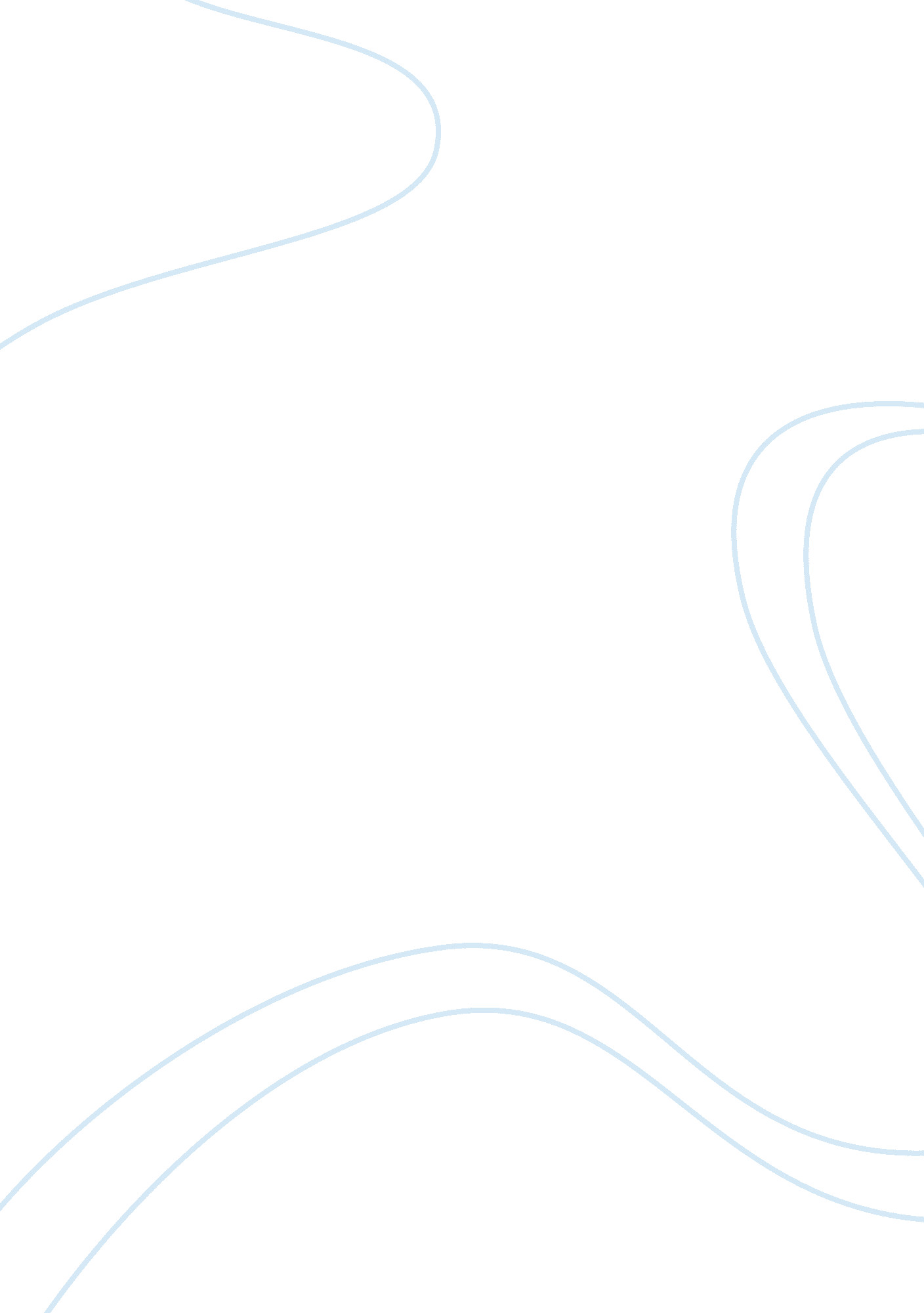 Introduction on feldspar crusher and grinding plantBusiness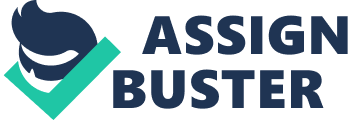 Someting About Feldspar Crusher Feldspar will be the most common rock forming mineral. Feldspar occurs in igneous, metamorphic and sedimentary rocks and consequently could be observed all through the state. Applications of feldspar Feldspar is used to create dinnerware and bathroom and creating tiles. In ceramics and glass production, feldspar is used as being a flux. A flux can be a material that lowers the melting temperature of another materials, in this case, glass. The feldspar crusher made by our enterprise is extremely suitable to crusher this ind of Feldspar ores with substantial hardness. Feldspar crushing plant is used to crush feldspar block into smaller sized dimension, Jaw crusher may be made use of as primary crusher and cone crusher is usually used as secondary crusher. Feldspar Crushing Plant and Grinding Plant For Sale Feldspar crushing plant & grinding plant Feldspar crushing plant is utilised to crush feldspar block into smaller size. Shanghai Zenith can be a professional manufacturer of stone crusher machine and industry grinding mills. Feldspar crusher includes Jaw rusher, cone crusher, mobile crusher, impact crusher. Jaw crusher is usually applied as main crusher and cone crusher may be made use of as secondary crusher. Feldspar grinding plant is also named feldspar grinding machine. Feldspar grinding machine will be the required process when size reduction of below 5-20 mm is needed. Feldspar grinding is often a powdering or pulverizing process. Shanghai Zenith supplies the right feldspar grinding solution to every method and application. Feldspar Crushing Process Equipment For Sale Feldspar feldspar group minerals in general, it is a common type of calcium, sodium and potassium aluminum silicate rock-forming minerals. Feldspar in the crust as substantial as 60% in igneous, metamorphic, sedimentary rocks can appear. Feldspar is that almost all the major igneous minerals, rock classification for significance. Otherwise the same drugs. http://www. quartzcrusher. net/crushing-grinding-plant/ feldspar-crushing-machine. html Introduction On Feldspar Crusher and Grinding Plant By lvsongshui 